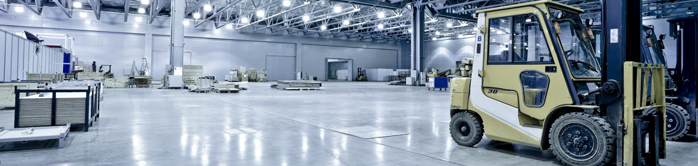 04.04.2019SK-1/IN/1:Załącznik 1/Wydanie 12/24.08.2018Strona 1 z 2Umowa - Zgłoszenie udziału w szkoleniu EUTB_WJP_Biel-Bia/04.04.2019Dane Zgłaszającego do faktury           (PROSIMY O WYPEŁNIENIE FORMULARZA DRUKOWANYMI LITERAMI)Nazwa firmy/osoba fizyczna: ............................................................................................................................................................................................Adres: ................................................................................................................................................................................Adres do korespondencji (jeśli inny niż powyżej):............................................................................................................................................................................................tel.: ................................................................  fax:.............................................................................................................NIP ................................................................ e-mail..........................................................................................................Wyrażam zgodę na przekazywanie przez UDT informacji handlowej oraz kontakt w celach marketingowych drogą elektroniczną oraz przez telefon zgodnie z obowiązującymi przepisami prawa. TAK	 NIE                                                                           ........................................................                                                                                                               data/podpisPowyższa zgoda jest udzielana dobrowolnie i nie jest warunkiem zawarcia umowy, a służy jedynie ułatwieniu przedstawiania Zgłaszającemu informacji handlowych o ofercie UDT. Zgłaszający może w każdej chwili wycofać powyższą zgodę.Zgłaszamy udział w szkoleniu następujących osób:Opłata za szkolenie wynosi: 390 zł netto + 23% VAT od uczestnikaW przypadku nieobecności na szkoleniu i braku zgłoszenia rezygnacji z udziału, a także w przypadku rezygnacji z udziału w szkoleniu na mniej niż 5 dni przed planowanym terminem rozpoczęcia szkolenia, Urzędowi Dozoru Technicznego przysługuje prawo do 40% pełnej opłaty za szkolenie (nie dotyczy konsumentów w rozumieniu ustawy Kodeks cywilny). Urząd Dozoru Technicznego ma prawo do wystawienia faktury VAT bez podpisu Zgłaszającego.……………………………………………………………………………………………………data i czytelny podpis, pieczątka osoby upoważnionej do zaciągania zobowiązań w imieniu Zgłaszającego(osoba wskazana w KRS do reprezentacji firmy lub posiadająca upoważnienie do zaciągania zobowiązań finansowych)SK-1/IN/1:Załącznik 1/Wydanie 12/24.08.2018Strona 2 z 2*ZASADY OCHRONY DANYCH OSOBOWYCHDanymi osobowymi Zgłaszającego, jego pracowników lub innych zgłoszonych osób, do których przetwarzania UDT jest uprawniony, są w szczególności dane osobowe niezbędne do prowadzenia dokumentacji dotyczącej realizacji umowy, w tym do wystawiania dokumentów końcowych.Administratorem danych osobowych jest Prezes Urzędu Dozoru Technicznego z siedzibą w Warszawie 
ul. Szczęśliwicka 34, kod pocztowy 02-353.Kontakt z wyznaczonym przez Administratora Danych Osobowych – Inspektorem Ochrony Danych, możliwy jest za pośrednictwem poczty elektronicznej (adres: iod@udt.gov.pl), oraz strony internetowej (www.udt.gov.pl).Dane osobowe będą przetwarzane wyłącznie w celu realizacji umowy, (na podstawie art. 6 ust. 1 lit. b) lub w prawnie uzasadnionym interesie Administratora Danych Osobowych (na podstawie art. 6 ust 1 lit f) Rozporządzenia Parlamentu Europejskiego i Rady z dnia 27 kwietnia 2016 r. w sprawie ochrony osób fizycznych w związku z przetwarzaniem danych osobowych i w sprawie swobodnego przepływu takich danych oraz uchylenia dyrektywy 95/46/WE (Dz. Urz. UE L 119 z 4.05.2016). Prawnie uzasadnionym interesem, na który powołuje się Administrator Danych Osobowych, jest przekazywanie danych w celu obsługi technicznej, informatycznej, statystycznej oraz w celu prowadzenia i utrzymania dokumentacji wynikającej z obowiązków wobec jednostek kontrolujących.Odbiorcami danych osobowych będą jedynie podmioty przewidziane przepisami powszechnie obowiązującego prawa.Dane osobowe będą przetwarzane przez okres niezbędny do realizacji i rozliczenia umowy z uwzględnieniem wymogów wynikających z przepisów prawa. W związku z przetwarzaniem danych osobowych, podmiotom określonym w ust. 1 przysługuje prawo dostępu do treści swoich danych, prawo do ich sprostowania, usunięcia, ograniczenia przetwarzania, prawo do przenoszenia danych (jeśli ma zastosowanie), prawo wniesienia sprzeciwu, prawo do cofnięcia zgody w dowolnym momencie bez wpływu na zgodność z prawem przetwarzania, którego dokonano na podstawie zgody przed jej cofnięciem oraz prawo do wniesienia skargi do Prezesa Urzędu Ochrony Danych Osobowych.Akademia UDT Bezpieczna eksploatacja wózków jezdniowych podnośnikowych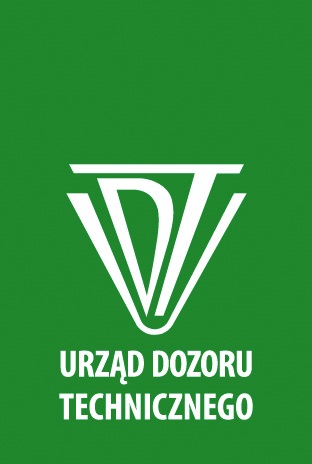 Termin i miejsce04.04.2019 r.UDT O/Katowice Biuro w Bielsku-BiałejCzas trwaniaSzkolenie jednodniowe7 godzin szkoleniowych (po 45 minut każda)Cena udziału390 zł netto + 23% VAT od uczestnika Liczba miejsc ograniczona.Decyduje kolejność zgłoszeń.OrganizatorUrząd Dozoru Technicznego Oddział terenowy w Katowicach Biuro w Bielsku-Białej43-300 Bielsko-Biała, ul Legionów 81ZapraszamyPracowników służb utrzymania ruchu w przedsiębiorstwach użytkujących urządzenia transportu bliskiegoPracowników zakładów świadczących usługi związane z eksploatacją wózków jezdniowych podnośnikowych z mechanicznym napędem podnoszeniaProgram ramowyPodstawowe definicje i normy dotyczące wózków jezdniowych, podział i rodzaje wózków jezdniowychPrzepisy prawa dotyczące eksploatacji wózków jezdniowychRodzaje uprawnień wymaganych do obsługi i konserwacji wózków jezdniowych podnośnikowychWymagania dyrektywy narzędziowej 2009/104/WE w zakresie użytkowania wózków jezdniowych podnośnikowychKryteria zużycia wybranych elementówPomosty (kosze) w zastosowaniu jako osprzęt do wózków jezdniowych podnośnikowychNiebezpieczne uszkodzenia wózków jezdniowych podnośnikowych – analiza wypadkówPytania i dyskusjaCena obejmujemateriały szkoleniowezaświadczenie o ukończeniu szkoleniaposiłek i poczęstunki w przerwach szkoleniaInformacje i zgłoszeniaZgłoszenia prosimy nadsyłać do dnia 29.03.2019 r.Tel. +48338295949 +48728859785, e-mail:  Katarzyna.Juroszek@udt.gov.plInformacja o szkoleniu znajduje się na stronie internetowej www.udt.gov.pl (zakładka Szkolenia)Szkolenie UDT Bezpieczna eksploatacja wózków jezdniowych podnośnikowych08:15 – 08:30Rejestracja uczestników08:30 – 10:00Podstawowe definicje i normy dotyczące wózków jezdniowych, podział i rodzaje wózków jezdniowych10:00 – 10:15Przerwa kawowa10:15 – 11:45Przepisy prawa dotyczące eksploatacji wózków jezdniowychRodzaje uprawnień wymaganych do obsługi i konserwacji wózków jezdniowych podnośnikowychWymagania dyrektywy narzędziowej 2009/104/WE w zakresie użytkowania wózków jezdniowych podnośnikowych11:45 – 12:00Przerwa kawowa12:00 – 13:30Kryteria zużycia wybranych elementówPomosty (kosze) w zastosowaniu jako osprzęt do wózków jezdniowych podnośnikowychNiebezpieczne uszkodzenia wózków jezdniowych podnośnikowych – analiza wypadków13:30 – 14:00Przerwa obiadowa14:00 – 14:45Pytania, wyjaśnienia i dyskusja, zakończenie szkoleniaSzkolenie UDT Bezpieczna eksploatacja wózków jezdniowych podnośnikowych Imię i nazwisko, zajmowane stanowiskoNa podstawie Rozporządzenia Parlamentu Europejskiego i Rady (UE) nr 2016/679 z dnia 27 kwietnia 2016 r. w sprawie ochrony osób fizycznych      w związku z przetwarzaniem danych osobowych i w sprawie swobodnego przepływu takich danych oraz uchylenia dyrektywy 95/46/WE (Dz. Urz. UE    L 119 z 4.05.2016), wyrażam zgodę na przetwarzanie przez Prezesa Urzędu Dozoru Technicznego (Administratora Danych Osobowych) z siedzibą w Warszawie ul. Szczęśliwicka 34, kod pocztowy 02-353, moich danych osobowych zawartych w umowie-zgłoszeniu, na potrzeby związane z realizacją szkolenia. Potwierdzam, że zapoznałem się z poniższymi zasadami ochrony danych osobowych.* TAK                        NIE………………………………..Podpis zgłaszanej osoby TAK                        NIE………………………………..Podpis zgłaszanej osobyZgłoszenia prosimy przesyłać pocztą elektroniczną na adres mailowy: +48338295949 +48728859785 Katarzyna.Juroszek@udt.gov.pl do dnia 29.03.2019 r. UDT potwierdzi termin szkolenia do dnia 01.04.2019 r.Po otrzymaniu potwierdzenia terminu istnieje możliwość** uiszczenia opłaty za szkolenie (podając tytuł wpłaty: EUTB_WJP_Biel-Bia) na konto:Urząd Dozoru Technicznego, ul. Szczęśliwicka 34, 02-353 WarszawaBank Gospodarstwa Krajowego nr konta: 91 1130 1017 0020 1214 7720 0005W przypadku nieuiszczenia opłaty przed szkoleniem, po zakończeniu szkolenia wystawiona zostanie faktura z terminem płatności 30 dni od daty wystawienia.**w przypadku osób fizycznych konieczne jest uiszczenie opłaty przed szkoleniem